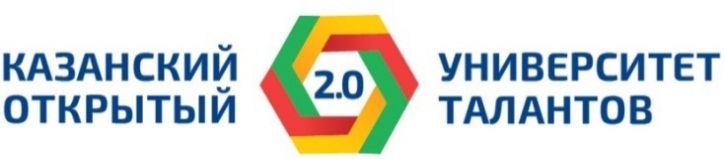                             Тел.: 8 (800) 222-20-38, e-mail: info@utalents.ru, сайт: www.utalents.ruПриложение 1Приглашение на Республиканское Родительское Собрание Университета Талантов!Ежегодное республиканское родительское собрание проводится в рамках государственной программы «Стратегическое управление талантами в Республике Татарстан на 2015-2020 годы» (утв. постановлением Кабинета Министров РТ от 03.12.2014 № 943, далее – госпрограмма).Проведение собрания призвано ежегодно привлекать и удерживать внимание родительской аудитории и институтов образования к важнейшим задачам воспитания молодежи в Татарстане.Формат события: неформальная беседа лидеров экспертного и родительского сообществ с участием руководства республики. Собрание транслируется в режиме онлайн.Дата проведения: 07 декабря 2017г., 17:00.Участники собрания: около 5 000 человек: родителей – лидеров родительских сообществ, наставников, представителей предприятий и организаций из 45 муниципальных районов и городских округов Республики Татарстан.  Тема собрания в 2017 г.: «Как помочь ребенку определиться с профессией, учитывая его способности и предпочтения».Место проведения: «Технопарк в сфере высоких технологий «ИТ парк», г.Казань, ул.Петербургская, 52.Приглашенные гости: Павлова Татьяна Леонидовна, доктор педагогических наук, профессор Новосибирского государственного педагогического университета, эксперт ггосударственной программы «Стратегическое управление талантами в РТ на 2015-2020 годы», «Рыцарь Гуманной педагогики», г.НовосибирскБлинова Людмила Федоровна, кандидат психологических наук, доцент, заведующая кафедрой психологии Московского социально – гуманитарного института (Казанский филиал);Грачев Антон Олегович – Директор ГАУ «Технопарк в сфере высоких технологий «ИТ-парк» г.Казань;Лисовая Алиса Борисовна – соучредитель контент – агентства «Без воды».График собрания:16:00 – 17:00 регистрация участников, проверка связи;17:00 – 17:15 (модератор и родительская аудитория) вступительное слово модератора собрания о значимости вопроса наставничества: «Почему мы поднимаем тему профессионального самоопределения и самореализации? Какие условия формируют благоприятную среду для самореализации ребенка? Как родителю создать эти условия?  Почему именно сейчас этот вопрос приобретает свою актуальность?»; 17:15 – 17:45 (в 17:15 к диалогу присоединяются эксперты). Продолжение разговора о наставничестве с гостями и экспертами собрания, личные истории экспертов собрания о самореализации в их жизни, обсуждение вопросов о том, какой поддержки ждет молодой человек, и в какой поддержке нуждается сам родитель как наставник, мини-опросы участников родительского собрания в режиме «здесь и сейчас»;17:45 – 18:45 вопросы родительской аудитории к экспертам собрания;18:45 – 19:00 презентация образовательной программы для родительской аудитории  «Навигатор для родителей»;Для участия в собрании в онлайн формате необходимо до 07 декабря 2017 г. зарегистрироваться по ссылке utalents.ru с указанием электронного почтового адреса, на который 07 декабря в 14:00 будет отправлена ссылка онлайн-собрания.Регистрация на сайте: http://www.utalents.ru/event/respublikanskoe-roditelskoe-sobranie Все участники получат сертификат участника.Организаторы онлайн – площадок получат благодарственные письма.Контактное лицо: Алина Горячева, +79377775023Приложение 2Техническое обеспечение необходимое для проведения трансляции мероприятия на территориях Республики Татарстан:1. Ноутбук с встроенной веб-камерой и микрофоном;2. Колонки;3. Доступ к сети интернет;4. Проектор;5. Отдельная веб-камера (если есть возможность);6. Аудитория на 20 человек и более. Приложение 3Пошаговая инструкция для регистрации на сайте:Заходим на сайт  http://www.utalents.ru/event/respublikanskoe-roditelskoe-sobranie; Прокручиваем вниз до надписи «ПОДАЧА ЗАЯВКИ НА МЕРОПРИЯТИЕ»;Нажимаем на надпись «ПОДАТЬ ЗАЯВКУ»;Далее заполняем ВСЕ ПОЛЯ формы регистрации;После заполнения всех полей в самом низу формы регистрации нажимаем кнопку «Подать заявку».АВТОНОМНАЯ НЕКОММЕРЧЕСКАЯ ОРГАНИЗАЦИЯ «КАЗАНСКИЙ ОТКРЫТЫЙ УНИВЕРСИТЕТ ТАЛАНТОВ 2.0»ул. Татарстан 20 а, Казань, 420021АВТОНОМКОММЕРЦИЯЧЕЛ БУЛМАГАН ОЕШМАСЫ«КАЗАН СӘЛӘТЛЕЛӘРАЧЫК УНИВЕРСИТЕТЫ 2.0»Татарстан ур. 20 а, Казан, 420021АВТОНОМНАЯ НЕКОММЕРЧЕСКАЯ ОРГАНИЗАЦИЯ «КАЗАНСКИЙ ОТКРЫТЫЙ УНИВЕРСИТЕТ ТАЛАНТОВ 2.0»ул. Татарстан 20 а, Казань, 420021АВТОНОМКОММЕРЦИЯЧЕЛ БУЛМАГАН ОЕШМАСЫ«КАЗАН СӘЛӘТЛЕЛӘРАЧЫК УНИВЕРСИТЕТЫ 2.0»Татарстан ур. 20 а, Казан, 420021